Гуси-лебедиСценарий для постановки русской народной сказки в кукольном театреПродолжительность спектакля: 35 минут; количество актеров: от 3 до 11.Действующие лица:Отец
Мать
Маша
Ванечка
Первый гусь-лебедь
Ежик
Второй гусь-лебедь
Речка
Баба-Яга
Печка
ЯблоняНа переднем плане несколько деревьев слева и справа. Перед деревьями слева стоит изба. На втором плане луг и лес.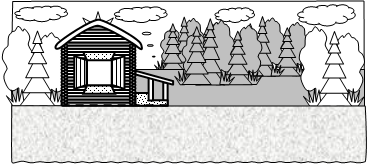 Из избы выходят мать и отец. В окошко выглядывает Маша.ОтецМы на ярмарку пойдем,
К вечеру нас ждите.
Остаетесь вы вдвоем,
Сильно не шалите!Мать (Маше)За Ваняткой присмотри,
Ты уже большая.ОтецЗа ворота не ходи.
Слышишь, запрещаю!МатьУ купцов из дальних стран
Купим вам обновы.
Маше – шелк на сарафан,
Ване – пояс новый!ОтецУмницею, дочка, будь,
Береги Ванюшу.
Отправляемся мы в путь.Из избы выходит Ванечка и обнимает маму. Она гладит его по голове.МатьВаня, Машу слушай!Мать с отцом идут к лесу и скрываются за деревьями. Ванечка садится у дома.Маша (зевая)Ох, и скучно у ворот
Мне сидеть без дела.
Как бы к девкам в хоровод
Я пойти хотела!
Отлучусь-ка на часок,
Мама не узнает.Маша выходит из избы и дает брату петушка на палочке.МашаПосмотри-ка, петушок
Над тобой летает!
Я пошла, а ты сиди
Смирно под окошком.
Никуда не уходи
И не мучай кошку.Ваня берет петушка, а Маша идет к опушке леса.Маша (поет)За рекою круглый год
Водят девки хоровод.
А как песню запоют,
Ноги сами в пляс идут!
Где вы парни-женихи,
Гармонисты, пастухи?
Приходите поскорей,
С вами будет веселей!Маша скрывается в лесу, через некоторое время из-за деревьев выглядывает Баба-Яга.Баба-ЯгаА мальчишка – ничего,
Закачу пирушку!
Эй, вы где, хватай его
И ко мне в избушку!Баба-Яга прячется, из-за деревьев выходят два гуся-лебедя и идут к Ванечке.Гуси-лебеди (поют хором)Жили у бабуси
Два веселых гуся.
Один утка, другой лебедь –
Два веселых гуся!Гуси останавливаются недалеко от избы.Первый гусь-лебедьЗдравствуй, Ванечка-дружок!
Хочешь прокатиться?
Выходи к нам на лужок,
Будем веселиться!Гуси-лебеди начинают плясать.Гуси-лебеди (поют хором)Ой, пропали гуси,
Сварит нас бабуся!
Один дятел, другой филин,
Сварит, коль упустим!Второй гусь-лебедь (Ванечке)Эй, чего ты там сидишь,
Выходи скорее!
Ну, иди же к нам, малыш,
Вместе веселее!Ванечка бросает петушка и подходит к гусям-лебедям. Они тут же хватают его и тащат в лес. Ванечка смеется.Гуси-лебеди (поют хором)Два веселых гуся
Ваню не укусят!
Один аист, другой страус –
Отнесут к бабусе!Гуси-лебеди скрываются за деревьями. Вскоре оттуда же появляется Маша и идет к дому.МашаНадо мне домой спешить,
Чтоб не заругали.
А иначе станут шить
Сарафан едва ли.
Братец милый, отзовись,
Не пугай сестрицу.
Вправду нет его, кажись.
Что могло случиться?Маша поднимает перо гуся-лебедя.Маша (в ужасе)Ой беда-то!Из-за деревьев выглядывает первый гусь-лебедь.Первый гусь-лебедь (злорадно)                        Га-га-га!МашаВанечку украли!Первый гусь-лебедь прячется, выглядывает второй.Второй гусь-лебедьСъест его Баба-Яга!
Все! Мы убежали!Гусь-лебедь исчезает, Маша идет к лесу.МашаЧто же делать мне теперь,
Что скажу я маме?
Только вышла я за дверь,
Утащили Ваню!
Как теперь его сыскать
Мне на свете белом?
Не простят отец и мать,
Что недоглядела!
Ну, авось не попаду
В лапы к чуду-юду.
Коли братика найду,
То ругать не будут!Маша скрывается за деревьями. Дом исчезает. Справа появляется печка.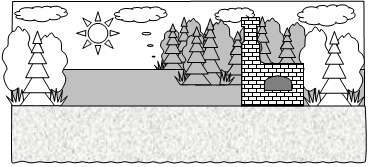 Маша выходит из-за деревьев слева и идет к печке.МашаЦелый день я шла сюда –
Сосны все, да ели.
Печка, ты скажи, куда
Гуси полетели?ПечкаПирожков моих ржаных
Ты сперва попробуй.МашаНе хочу! Не ем таких!
Что я дура, чтобы
Есть ржаной, когда у нас
Пышки не едятся?
Отвечай же прям сейчас –
Где искать мне братца?ПечкаПирожочек мой ржаной
Ты сперва попробуй.МашаНу, нельзя же быть такой
Печью твердолобой!
Дальше в лес я побегу.
Кто-нибудь уважит –
Где искать Бабу-Ягу,
Просто так мне скажет!Маша скрывается за печкой. Печка исчезает. Вместо нее появляется яблоня.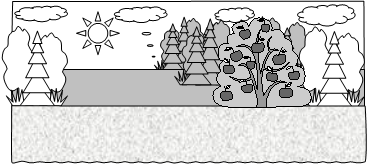 Маша появляется из-за деревьев слева.МашаВот напасть-то, вот беда!
Комары заели!
Яблоня, скажи куда
Гуси полетели?ЯблоняЯ скажу, но ты сперва
Яблочко попробуй!Маша (возмущенно)Да оно травой трава!
Что я дура, чтобы
Есть дичок, когда у нас
Груши не едятся?
Отвечай же прям сейчас,
Где искать мне братца?ЯблоняКоль не съешь, я не скажу!МашаАх, ты вот какая!
Вот тебе я покажу –
Ветки обломаю!
Дальше в лес я побегу.
Кто-нибудь уважит –
Где искать Бабу-Ягу,
Просто так мне скажет!Маша скрывается за яблоней. Яблоня исчезает. Вместо нее появляется речка.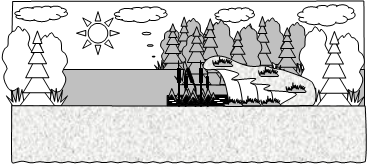 Маша выходит из-за деревьев слева.МашаЭй, кисельны берега,
Реченька молочная,
Ты скажи мне, где Яга?
Есть к ней дело срочное!РечкаЯ скажу, а ты пока
Киселька попробуй,
Выпей, Маша, молочка…МашаЧто я дура, чтобы
Есть кисель, когда у нас
Сливки не едятся?
Отвечай же прям сейчас,
Где искать мне братца?РечкаЯ скажу, а ты кисель
С молочком покушай!МашаЧто ж вы, сговорились все?
Пироги да груши,
А теперь и молоко!
Не хочу, не буду!
Ты скажи мне, далеко
Ванечка отсюда?
Ладно, некогда с тобой
Мне сейчас возиться!
Солнце в небе высоко,
Надо торопиться!Маша скрывается за речкой. Речка исчезает. Маша опять появляется из-за деревьев слева.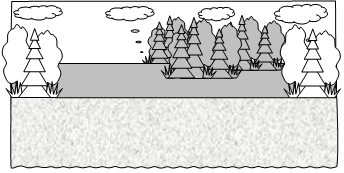 МашаЗдесь совсем нет никого!Справа выходит ежик.МашаЕжик, где Ванюша?
Но учти, что ничего
Я не буду кушать!ЕжикПрямо, Машенька, иди
Вон по той дорожке.
Скоро встретишь на пути
Дом на курьих ножках.Ежик проходит мимо Маши, а Маша идет дальше и исчезает за деревьями справа, а Ежик за деревьями слева. Справа появляется дом Бабы-Яги.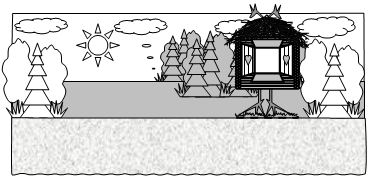 Из избушки выходит Баба-Яга с Ванечкой.Баба-ЯгаГуси-лебеди, ко мне!
Где вас черти носят?Гуси-лебеди выглядывают из-за деревьев слева.Второй гусь-лебедь (первому)Ой, гореть нам всем в огне!
Ой, в котел нас бросит!Баба-ЯгаХватит языком трепать,
По делам мне надо.
Глаз с мальчишки не спускать!Первый гусь-лебедь подходит к Бабе-Яге и ласкается.Первый гусь-лебедьУслужить мы рады!Баба-Яга дает Ванечке печатный пряник. Слева из-за деревьев выглядывает Маша.Баба-ЯгаСкушай, Ванечка-сынок,
Пряничков печатных.
Нагуляй скорей жирок,
Будешь – ужин знатный!Маша (в сторону)Что удумала Яга,
Съесть братишку хочет!Баба-Яга (избушке)Эй, куриная нога,
Жди хозяйку к ночи!Маша прячется за деревьями, а Баба-Яга направляется в ее сторону.Баба-Яга (поет)Я на травушке лесной
Покатаюся!
На пригорке под сосной
Поваляюся!
Всех, кто матушку с отцом
Не послушает,
Я поймаю за крыльцом,
Да и скушаю!Баба-Яга скрывается за деревьями слева. Через некоторое время из-за деревьев выглядывает Маша.Ванечка (смеется)Гуси-гуси!Гуси-лебеди (хором)                        Га-га-га!Второй гусь-лебедь (первому)Ваньку погоняем?Первый гусь-лебедьЛучше полетим в луга,
Девок попугаем!Второй гусь-лебедьНе ровен час, убежит,
Как бы нас не съели.Первый гусь-лебедьЧто, боишься? Хвост дрожит?Второй гусь-лебедьЛадно, полетели!Машенька прячется, гуси-лебеди идут к лесу.Гуси-лебеди (хором поют)Жили у бабуси
Два веселых гуся!
Один Чижик, другой Пыжик –
Два веселых гуся!Гуси-лебеди скрываются за деревьями. Ванечка оглядывается. Бросает пряник и начинает плакать. Из леса выбегает Маша, хватает братца и бежит назад.МашаУти, маленький, не плачь,
Мы домой вернемся.
Мамка испечет калач,
Сливочек напьемся!
Папка с ярмарки несет
Для тебя сапожки,
И с тобою нас спасет
Он от Бабки-Ешки!Маша с Ванечкой скрываются в лесу. Через некоторое время из него выходит Баба-Яга и идет к своей избушке.Баба-ЯгаРастоплю сейчас я печь,
Будет ужин знатный!
Только сжарить иль испечь
Ваньку, не понятно!Баба-Яга оглядывается и обнаруживает пропажу.Баба-Яга (грозно)Гуси-лебеди, сюда!
Где вас носят черти?Перепуганные гуси-лебеди выглядывают из-за деревьев.Второй гусь-лебедьОй! Беда, беда, беда!
Ой, предаст нас смерти!Баба-ЯгаВсем в погоню! Разыскать
И вернуть обратно!
А не то вас ощипать
Я велю! Понятно?
Далеко им не уйти,
Солнышко садится!
Коль не сможете найти,
В супе вам вариться!Баба-Яга уходит в дом. Гуси-лебеди идут к лесу и скрываются за деревьями слева. Избушка Бабы-Яги исчезает. Слева появляется речка.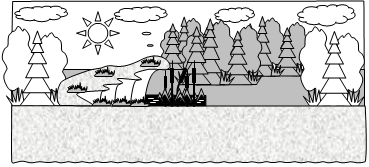 Из-за деревьев справа выходит Маша с Ванечкой и спешит к речке, все время оглядываясь.МашаРечка-матушка, прости,
Что я нагрубила!
От погони защити!РечкаЯ давно простила.
Спрячу вас, а ты кисель
С молочком покушай!Маша ест кисель. Из-за деревьев появляются гуси-лебеди.Первый гусь-лебедьВон они! Хватай их всех
И тащи на сушу!Маша с Ванечкой прячутся за речкой. Гуси-лебеди подбегают и начинают оглядываться.Второй гусь-лебедьТолько что же были здесь
И куда девались?Первый гусь-лебедьВидно, побежали в лес,
Значит, испугались!Гуси-лебеди исчезают за речкой. Тут же из-за нее появляются Маша с Ванечкой.Маша (с поклоном)Речка-матушка, тебе
От души спасибо!ВанечкаГуси-гуси! Бе-бе-бе!
Там такие рыбы!Маша с Ванечкой скрываются за речкой. Речка исчезает. На ее месте появляется яблоня.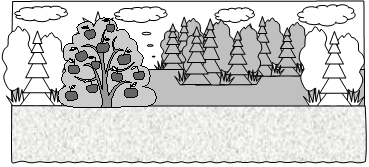 Маша с Ванечкой снова выбегают из-за деревьев справа и бегут к яблоне.МашаТы уж, яблонька, прости,
Что я нагрубила!
От погони защити!ЯблоняЯ давно простила.
Спрячу вас, но ты моих
Яблочек откушай!Маша ест яблочко. Из-за деревьев появляются гуси-лебеди.Первый гусь-лебедьВон они! Хватайте их
И к Яге на ужин!Маша с Ванечкой прячутся за яблоней. Гуси-лебеди подбегают и начинают оглядываться.Второй гусь-лебедьТолько что же были здесь
И куда девались?Первый гусь-лебедьВидно, убежали в лес!
Плохо мы подкрались!Гуси-лебеди исчезают за яблоней. Тут же из-за нее появляются Маша с Ванечкой.Маша (с поклоном)Свет мой яблонька, тебе
До земли поклон мой!ВанечкаГуси-гуси! Бе-бе-бе!
Мы почти что дома!Маша с Ванечкой скрываются за яблоней. Яблоня исчезает. На ее месте появляется печка.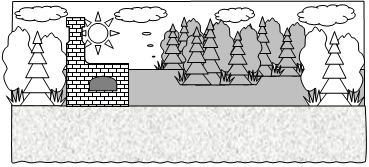 Маша с Ванечкой снова выходят из-за деревьев справа и бегут к ней.МашаПечка милая, прости,
Что я нагрубила!
От погони защити!ПечкаЯ давно простила.
Спрячу, только пирожок
Мой ржаной откушай!Маша берет пирожок и дает его Ванечке.МашаКушай, Ванечка, дружок,
И сестрицу слушай!Из-за деревьев появляются гуси-лебеди.Первый гусь-лебедь (шепотом второму)Тихо ты, а то спугнешь,
Да пригнись пониже.Второй гусь-лебедь бросается вперед.Второй гусь-лебедь (громко)Врешь, девчонка, не уйдешь!
Вижу я вас! Вижу!Маша с Ванечкой прячутся за печкой. Гуси-лебеди подбегают и начинают оглядываться.Первый гусь-лебедьЭто все из-за тебя!
Что ты клюв разинул?Второй гусь-лебедь (плача)Ах, как жалко мне себя!Первый гусь-лебедь (с досадой)Чтоб ты в супе сгинул!Гуси-лебеди исчезают за печкой. Тут же из-за нее появляются Маша с Ванечкой.Маша (с поклоном)Печенька, вовек тебе
Буду благодарна!ВанечкаГуси-гуси! Бе-бе-бе!Маша с Ванечкой скрываются за печкой. Из-за деревьев справа снова появляются гуси-лебеди.Второй гусь-лебедьКак судьба коварна!
Я не вынесу, умру,
Не хочу быть супом!Первый гусь-лебедьТы не гусь – ты кенгуру!
Как оно ты глупый!Второй гусь-лебедь (плача)Нас зажарят и съедят,
А тебе все шутки!Первый гусь-лебедьНас в деревне приютят
Две знакомых утки!Гуси-лебеди идут к печке.Гуси-лебеди (хором)Не пойдут к Ягусе
Два веселых гуся!
Один серый, другой белый
Два веселых гуся!Гуси-лебеди скрываются за печкой. Печка исчезает. На ее месте появляется дом Маши и Ванечки.Из-за деревьев выбегает Маша с Ванечкой и бежит к крыльцу.МашаОх, успели дотемна!
Мама не узнает.
Точно уж теперь она
Нас не заругает!Из-за деревьев появляются отец и мать. Маша и Ванечка бросаются им на шею. Затем все уходят в дом. Из окна выглядывает отец. Из-за деревьев справа появляются гуси-лебеди и идут к дому.Гуси-лебеди (хором)Нас к себе возьмите жить.
Нет у нас бабуси!
Будут дом ваш сторожить
Два веселых гуся!ОтецОставайтесь, так и быть!
Чур, не баловаться!
А не то Яге скормить
Вас придется, братцы!Из дома выходит Ванечка. Отец исчезает, в окно выглядывает Маша.ВанечкаГуси-гуси!Гуси-лебеди (хором)                        Га-га-га!МашаЕсть хотите?Гуси-лебеди (хором)                        Да-да-да!МашаНу, тогда во двор идите,
Там найдется вам еда!Конец.